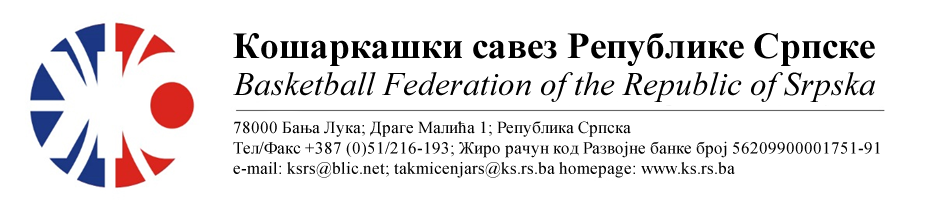 2.МУШКА ЛИГА РС - ЦЕНТАРСЕЗОНА 2022/23Делегирање службених лица број:4НАПОМЕНА: Службена лица су обавезна одмах, а најкасније у року 24 часа потврдити делегирање.Трошкове службених лица обрачунавати по 0.66КМ.Делегати су обавезни одмах после утакмице послати слику записника на вибер број 066/235429 а извјештај на маил адресу komesardlc@gmail.comБијељина, 27.11.2022Комесар такмичења								            Миодраг Ивановић, с.р. 13.КК БРАТУНАЦ КК РУДАРМјестоДворанаТерминДелегат: Јокановић НедељкоДелегат: Јокановић Недељко1. Боровина Миодраг2. Мајсторовић Горан3. Тијанић СпасојеБратунац СД04.12.202218:0042.КК ШАМАЦКК РАДНИК СПАРК МјестоДворанаТерминДелегат: Јолдић СлавицаДелегат: Јолдић Славица1. Омбашић Дамир2. Митровић Дејан3. Јанковић НемањаШамацСД04.12.202217:00  15.КК БУДУЋНОСТ ФАБРИКАКК МОДРИЧАМјестоДворанаТерминДелегат: Пантић МиркоДелегат: Пантић Мирко1. Стојанчевић Горан2. Богдановић Срђан3. Тешановић АлександарБијељинаСД Гимназије04.12.202214:0016.ОКК РУДАР 2015КК БЕСТМјестоДворанаТерминДелегат: Јашић БранкоДелегат: Јашић Бранко1. Марјановић Светолик2. Тијанић Спасоје3. Томић МатијаУгљевикСД03.12.202215:00